                                                                                                         Проект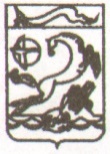 СОВЕТ МУНИЦИПАЛЬНОГО ОБРАЗОВАНИЯКАНЕВСКОЙ РАЙОНрешениеот ______________                                                                         № __________ст-ца КаневскаяО внесении изменений в постановление администрации муниципального образования Каневской район от 22 ноября 2017 года № 2120                                  «Об утверждении Порядка предоставления субсидий муниципальным образовательным организациям, подведомственным управлению образования администрации муниципального образования Каневской район на предоставление мер социальной поддержки в виде компенсации расходов на оплату жилых помещений, отопления и освещения педагогическим работникам, проживающим и работающим в сельских населенных пунктах на территории муниципального образования Каневской район» 	В связи с внесением протеста прокурором Каневского района, с целью привести в соответствие с действующим законодательством Российской Федерации постановление администрации муниципального образования Каневской район от 22 ноября 2017 года № 2120 (в редакции от 23 июня 2020 года № 886) «Об утверждении Порядка предоставления субсидий муниципальным образовательным организациям, подведомственным управлению образования администрации муниципального образования Каневской район на предоставление мер социальной поддержки в виде компенсации расходов на оплату жилых помещений, отопления                             и освещения педагогическим работникам, проживающим и работающим                        в сельских населенных пунктах на территории муниципального образования Каневской район» п о с т а н о в л я ю:	1. Внести в Порядок предоставления субсидий муниципальным образовательным организациям, подведомственным управлению образования администрации муниципального образования Каневской район на предоставление мер социальной поддержки в виде компенсации расходов на оплату жилых помещений, отопления и освещения педагогическим работникам, проживающим и работающим в сельских населенных пунктах на территории муниципального образования Каневской район, утвержденный постановлением администрации муниципального образования Каневской район от 22 ноября 2017 года № 2120 «Об утверждении Порядка предоставления субсидий муниципальным образовательным организациям, подведомственным управлению образования администрации муниципального образования Каневской район на предоставление мер социальной поддержки в виде компенсации расходов на оплату жилых помещений, отопления и освещения педагогическим работникам, проживающим и работающим в сельских населенных пунктах на территории муниципального образования Каневской район» (с изменениями от 11 февраля 2020 года № 201, от 23 июня 2020 года            № 886) следующие изменения:1.1. Абзац восемнадцатый Порядка предоставления субсидий муниципальным образовательным организациям, подведомственным управлению образования администрации муниципального образования Каневской район на предоставление мер социальной поддержки в виде компенсации расходов на оплату жилых помещений, отопления и освещения педагогическим работникам, проживающим и работающим в сельских населенных пунктах на территории муниципального образования Каневской район изложить в следующей редакции:«Размер компенсации педагогическому работнику, педагогическому работнику, вышедшему на пенсию, определяется:– с начала месяца, в котором ими представлены документы для предоставления компенсации по тарифам, действующим на момент расчета, утвержденным в соответствии с действующим законодательством;– по показателям для расчета размера компенсации расхода электроэнергии по оплате освещения из расчета 15 кВт-часов в месяц на одного человека;– по показателям для расчета размера компенсации по оплате жилья –                             в пределах установленного расчетного показателя площади жилья, но не более 25 рублей за ;– для расчета размера компенсации потребления услуг по тепловой энергии, в части расходов на оплату отопления, по показателям соответствующих приборов учета, а в случае их отсутствия – по нормативам потребления коммунальной услуги по отоплению, утвержденным                                    в соответствии с законодательством Российской Федерации;– для расчета размера компенсации потребления услуг за электроснабжение в жилых помещениях, оборудованных электроотопительными установками, в части расходов на оплату отопления, по показателям соответствующих приборов учета, а в случае их отсутствия – по нормативам потребления коммунальной услуги по электроснабжению в жилых помещениях, оборудованных электроотопительными установками, утвержденным в соответствии с законодательством Российской Федерации;– для расчета размера компенсации потребления услуг за природный газ,                 в части расходов на оплату отопления, по показателям соответствующих приборов учета, а в случае их отсутствия – по нормативам потребления коммунальной услуги по отоплению, утвержденным в соответствии                                  с законодательством Российской Федерации;– для расчета размера компенсации приобретенного угля, сжиженного углеводородного газа, мазута топочного, дров, в части расходов на оплату отопления, по показателям в соответствии с Приложением № 1 к настоящему Порядку с учетом Приложения № 2 к настоящему Порядку.».1.2. Дополнить Порядок предоставления субсидий муниципальным образовательным организациям, подведомственным управлению образования администрации муниципального образования Каневской район на предоставление мер социальной поддержки в виде компенсации расходов на оплату жилых помещений, отопления и освещения педагогическим работникам, проживающим и работающим в сельских населенных пунктах на территории муниципального образования Каневской район Приложением № 2 следующего содержания: «Приложение № 2
к Порядку предоставления субсидий муниципальным образовательным организациям, подведомственным управлению образования администрации муниципального образования Каневской район на предоставление мер социальной поддержки               в виде компенсации расходов на оплату жилых помещений, отопления и освещения педагогическим работникам, проживающим             и работающим в сельских населенных пунктах на территории муниципального образования Каневской районПереводной климатический коэффициент
для муниципального образования Каневской район
к показателям для расчета размера компенсации потребления услуг
по теплоснабжению, применяемые при предоставлении компенсации
в части расходов на оплату отопленияПримечание: для получения значений показателей для расчета размера компенсации потребления услуг по теплоснабжению, применяемых при предоставлении специалистам села мер социальной поддержки по оплате отопления, по муниципальным образованиям необходимо конкретный показатель умножить на переводной климатический коэффициент.Начальник управления образованияадминистрациимуниципального образованияКаневской район                                                                                      С.Г. Середа».2. Отделу по связям со СМИ и общественностью администрации      муниципального образования Каневской район (Цыганова) опубликовать          настоящее постановление в  средствах массовой информации и разместить      на официальном сайте муниципального образования Каневской район                    в информационно-телекоммуникационной сети «Интернет».3. Постановление вступает в силу со дня его официального опубликования.Глава муниципального образованияКаневской район                                                                              А.В. ГерасименкоКлиматические зоныПереводные коэффициенты12Северная климатическая зона:Каневской район1,15